Н А К А ЗВід 26.04.2019    № 101Про  запобігання всім  видам дитячоготравматизму серед здобувачів освітирайону у літній період 2019 рокуКеруючись п. 3.2.6 Положення про Управління освіти адміністрації Основ’янського району Харківської міської ради, затвердженого рішенням                 1 сесії Харківської міської ради 7 скликання «Про затвердження положень виконавчих органів Харківської міської ради 7 скликання» від 20.11.2015                      № 7/15, в редакції рішення 10 сесії Харківської міської ради 7 скликання від 21.12.2016 № 451/16, забезпечуючи реалізацію державної політики в галузі охорони дитинства, з метою запобігання випадкам дитячого травматизму під час державної підсумкової атестації, навчальних екскурсій, навчальної практики та у літній період  2019 рокуНАКАЗУЮ:Покласти на керівників закладів загальної середньої освіти персональну відповідальність за збереження життя та здоров’я дітей в організованих учнівських колективах під час проведення державної підсумкової атестації, навчальних екскурсій, навчальної практики та літніх канікул 2018/2019 навчального року.Травень-серпень 2019 рокуГоловному спеціалісту Управління освіти Дерев’янко Т.Є.:Забезпечити контроль за дотриманням правил безпеки під час державної підсумкової атестації, навчальних екскурсій, навчальної практики у закладах загальної середньої освіти.Травень-серпень 2019 рокуПровести нараду з керівниками закладів освіти, їх заступниками щодо запобігання дитячому травматизму.До 15.05.20193. Керівникам закладів загальної середньої освіти району:3.1. Забезпечити неухильне виконання нормативних документів з питань запобігання всім видам дитячого травматизму.Постійно 3.2. Забезпечити організацію проведення інструктажів з учасниками освітнього процесу з усіх питань безпеки життєдіяльності.До 25.05.20193.3. Вжити необхідних заходів щодо організованого і безпечного проведення державної підсумкової атестації, навчальних екскурсій, навчальної практики та літніх канікул у підпорядкованих закладах освіти. Згідно з розкладом3.4. Забезпечити контроль за проведенням відповідної роз’яснювальної роботи із здобувачами освіти та їхніми батьками щодо дотримання правил безпечної поведінки на воді, з легкозаймистими токсичними речовинами, вибухонебезпечними предметами і речовинами, отруйними рослинами і грибами, дотримання пожежної безпеки і правил дорожнього руху тощо.До 25.05.20193.5. Покласти на педагогічних працівників закладів освіти відповідальність за збереження життя та здоров’я дітей в організованих учнівських колективах під час проведення державної підсумкової атестації, навчальних екскурсій, навчальної практики та літніх канікул.Згідно з розкладом4. Завідувачу ЛКТО Управління освіти Остапчук С.П. розмістити цей наказ на сайті Управління освіти.До 10.05.20195. Контроль за виконанням цього наказу покласти на заступника начальника Управління освіти Прохоренко О.В.Начальник Управління освіти	       О. С. НИЖНИКЗ наказом ознайомлені:Прохоренко О.В.Дерев’янко Т.Є.Лашина Н.В.Остапчук С.П.Дерев’янко 725 27 92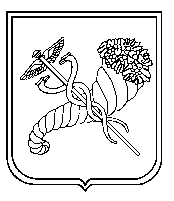 